Εκδήλωση -  αφιέρωμα στον ποιητή της Ρωμιοσύνης, το Γιάννη Ρίτσο στο Δημοτικό Θέατρο ΛαμίαςΟ Δήμος Λαμιέων, η Πολιτιστική Ομάδα του Συλλόγου Εκπαιδευτικών Πρωτοβάθμιας Εκπαίδευσης και το Μουσικό Σχολείο Λαμίας συνδιοργανώνουν εκδήλωση -  αφιέρωμα στον ποιητή της Ρωμιοσύνης, το Γιάννη Ρίτσο.Η εκδήλωση θα πραγματοποιηθεί την Τρίτη 9 Απριλίου 2019 στις 7.30 μ.μ. στο Δημοτικό Θέατρο της πόλης μας και θα ακουστούν κείμενα και έργα του μεγάλου ποιητή που έχουν μελοποιηθεί από γνωστούς Έλληνες συνθέτες.Η είσοδος για το κοινό θα είναι ελεύθερη.Από το Γραφείο Τύπου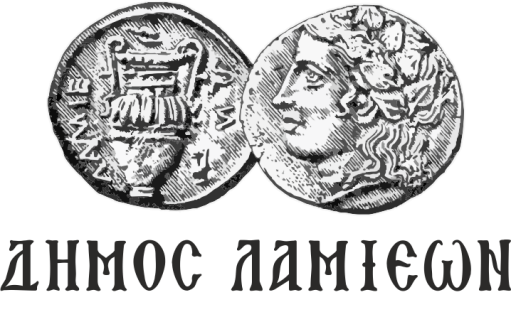 ΠΡΟΣ: ΜΜΕΔΗΜΟΣ ΛΑΜΙΕΩΝΓραφείο Τύπου& Επικοινωνίας                                    Λαμία, 5/4/2019